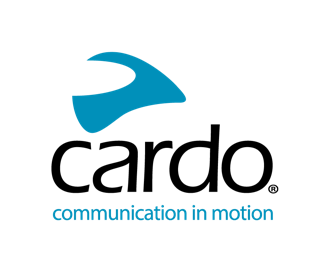 ‘Hey Cardo, partnerimden benimle evlenmesini iste…’Cardo'nun en son müşteri anketi, 250'den fazla Cardo kullanıcısının Cardo'ları üzerinden önerilerde bulunduğunu ortaya koydu - sadece 20 yıl önce, el hareketleri ve trafik ışıklarında birbirlerine bağırmak dışında motosiklet iletişim cihazları olmadığı için bu mümkün olmazdı.Cardo, dünyanın ilk motosiklet Bluetooth tabanlı kablosuz interkom kulaklığını piyasaya sürdü ve o zamandan beri, ilk ağ destekli interkom, jbl'nin ilk premium ses sistemi ve ilk sesle çalışan iletişim sistemi dahil olmak üzere sektördeki yeniliklerin çoğundan sorumlu oldu.114 farklı ülkeden 18.000'den fazla * katılımcı ile verilere yakından bakıldığında, küresel ülkeler arasında birçok benzerlik olduğu ortaya çıktı.#CardoFam... Ankete katılanların yaklaşık% 60'ı, en popüler ikinci kask türü olan çene açılır ve modüler seçenekler dışında full face  kask takıyordu.Sürücülerin % 44'ünden biraz fazlasında adventure ve touring  modelleri vardı ve çoğunluğu 3-15 biniciyle sürüş yapıyordu.Ankete katılanlar için boş zamanda motora binmek, tutku ve özgürlük, kilometrelerinin arkasındaki neden açısından en iyi seçimler olarak gösterildi - ve ankete katılanların yarısından fazlası için motora binmek zihinsel durumları iyileştirmeye yardımcı oluyor.Biniciler tatil yaparken,binicilerin %45’i 476 mil/766 km’den fazlasını yapmayı tercih ediyor.Cardo,atıştırmalar ve içecekler, evden onsuz çıkamadıkları şeydi!Katılımcıların yarısından fazlası üç yıl veya daha uzun süredir bir iletişimci kullanmış ve% 70'inden fazlası Cardo'yu ilk cihazları olarak seçmişti.Sürüş sırasında şarkı söyleyen Cardo kullanıcılarını dinlediğinizden emin olun - ankete katılanların neredeyse yarısı cihazlarını müzik dinlemek için kullanıyor,% 17'si mırıldanıyor,% 44'ü ara sıra şarkı söylüyor ve% 17'si ‘performans gösterdiklerini’ kabul ediyor.Dünyanın dört bir yanından gelen cevaplar ve farklı hava koşulları yaşayan sürücülerle, Cardo cihazlarının en sevilen üç özelliğinin şunlar olması şaşırtıcı değildi: JBL'den Ses, Su Geçirmez ve Dinamik Ağ Bağlantısı.Konuşmaya gelince, çağrıların yarısından fazlasına atfedilen aile,eş ve arkadaşları tarafından %30 un biraz altında olan kullanıcılar için yapılmıştır.#Cardofam'ın hemfikir olduğu bir diğer şey de, dokuz kez Grand Prix motosiklet yarışı Dünya Şampiyonu Valentino Rossi'nin en sevdikleri ünlü motosiklet rol modeli olmasıydı, ardından altı kez MotoGP Dünya Şampiyonu Marc Marquez ve ‘Havalı Kral’ Steve McQueen sırasıyla ikinci ve üçüncü sırada.#CardoFam hakkında daha fazla bilgi edinmek için Cardo Systems sosyal medya kanallarına gidin veya www.cardosystems.com sitesi’nden size uygun cihazı bulabilirsiniz.*18780 Ankete katılanlarCardo Sistemleri Hakkında Cardo Systems, hareket halindeki gruplar için son teknoloji iletişim cihazları sunar. Motosiklet sürücülerini, açık hava meraklılarını ve macera arayanları telefonlarına, müziklerine ve birbirlerine bağlamak. Cardo, 2004 yılında dünyanın ilk motosiklet Bluetooth tabanlı kablosuz interkom kulaklığını piyasaya sürdü ve o zamandan beri sektördeki yeniliklerin çoğundan sorumlu. Bu, ağla çalışan ilk interkomun, jbl'nin ilk premium ses sisteminin ve sesle çalışan ilk cihazın tanıtımını içerir. Cardo'nun ürünleri 100'den fazla ülkede satılmaktadır ve hareket halindeki gruplar için dünyanın önde gelen iletişim cihazlarıdır.